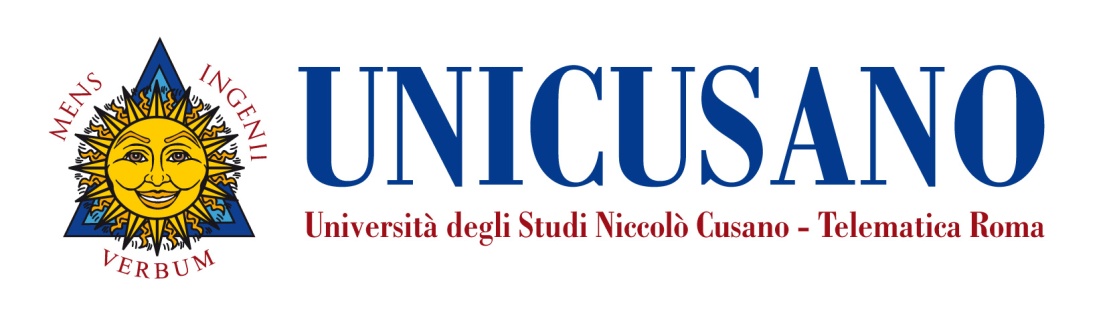 InsegnamentoRelazioni EuromediterraneeLivello e corso di studioLaurea Triennale in Scienze Politiche e delle Relazioni Internazionali (L-36) e Laurea Magistrale in Relazioni Internazionali (LM-52) Settore scientifico disciplinare (SSD)SPS/06Anno di corsoA sceltaNumero totale di crediti8 per L-36 e 9 per LM-52PropedeuticitàStoria delle Relazioni InternazionaliDocenteFlavia De Lucia LumenoFacoltà: Scienze PoliticheNickname: delucialumeno.flaviaEmail: flavia.delucialumeno@unicusano.itOrario di ricevimento: online dal lunedì al venerdì dalle 10.00 alle 12.00, previo appuntamento preso via mail. Il ricevimento in orari pomeridiani e di persona potrà avvenire, previo appuntamento preso via mail.PresentazioneIl corso mira ad approfondire il ruolo dell’Italia negli equilibri euro-mediterranei a partire dalla fine della seconda guerra mondiale. In particolare, per gli studenti non convenzionati, le lezioni sono incentrate su un’analisi della tradizionale politica italiana nell’ambito del Mediterraneo, caratterizzata dalla fedeltà istituzionale all’Alleanza Atlantica e all’Europa, accanto a iniziative dirette con i Paesi della sponda Sud. Nell’ambito del corso sono esaminati i diversi aspetti delle relazioni del nostro Paese, in particolare, con Francia e Gran Bretagna, in un quadro più ampio, che vede come protagonisti anche l’Unione Europea, le istituzioni mondiali, gli interlocutori mediorientali. Per gli studenti convenzionati, si approfondisce il ruolo dell’Italia negli equilibri euro-mediterranei in particolare nel contesto della guerra, vista nei suoi profili diplomatico-politici, economici e militari. Sono presi in esame i conflitti in Algeria, Libia e Libano.In questa cornice vengono messi a fuoco alcuni temi tra i più attuali: il conflitto israelo-palestinese, gli armamenti nucleari, l’immigrazione, i rifornimenti energetici (petrolio e gas), il terrorismo internazionale.Obiettivi formativiIl corso di Relazioni Euromediterranee ha i seguenti obiettivi formativi:Introdurre lo studente alla conoscenza dei tentativi dell’Italia di inserirsi come protagonista nel dialogo tra le sponde Nord e Sud del Mediterraneo, con particolare riferimento ai rapporti bilaterali con alcuni PaesiPreparare lo studente a conoscere i principali attori dell’azione italiana nel Mediterraneo, sotto i profili storico, politico ed economicoComprendere la portata europea dei rapporti bilaterali tra l’Italia e alcuni Paesi del Nord Africa e del Medio OrienteSviluppare la capacità critica degli studenti di interpretare i dati storici, le problematiche politiche ed economiche, gli aspetti militari e strategici dell’azione italiana ed europea nel contesto mediterraneo.PrerequisitiSi richiede una conoscenza degli avvenimenti relativi alla Storia Contemporanea e alla Storia delle Relazioni Internazionali, con particolare riferimento alla fine della Guerra Fredda e all’ambito mediterraneo e medio-orientale.Risultati di apprendimento attesiConoscenza dell’azione italiana nel contesto mediterraneo, a partire dalla fine della Guerra Fredda, e sviluppo della capacità di interpretazione critica degli attori, degli accordi, dei contesti e delle problematiche relativi ai rapporti dell’Italia con i Paesi nordafricani e mediorientali nel quadro delle relazioni atlantiche e europee.- Conoscenza e capacità di comprensione (knowledge and understanding) Al termine del corso, lo studente non convenzionato dimostrerà di conoscere gli argomenti relativi all’azione italiana nel contesto europeo e mediterraneo, con particolare riferimento al periodo dal termine della seconda guerra mondiale agli anni Settanta. Al termine del corso, lo studente convenzionato dimostrerà di conoscere gli argomenti relativi all’azione italiana nel contesto europeo e mediterraneo, con particolare riferimento alle situazioni di crisi e di conflitto, concluse o in corso. Entrambi i tipi di studenti conosceranno i principali attori italiani e mediterranei delle relazioni politiche euro mediterranee e i più rilevanti avvenimenti occorsi nel periodo di riferimento. - Capacità di applicare conoscenza e comprensione (applying knowledge and understanding) Attraverso lo studio dei contenuti del corso, lo studente sarà in grado di analizzare in maniera critica l’azione mediterranea, europea e internazionale dell’Italia, sapendo valutare i cambiamenti e le continuità nel periodo di riferimento. Saprà determinare cause e conseguenze delle principali scelte politiche del nostro Paese in ambito mediterraneo- Autonomia di giudizio (making judgements) Durante e al termine dello studio del corso lo studente, grazie alle conoscenze acquisite e alle capacità critiche sviluppate, potrà valutare in maniera fondata e ragionata la portata dell’azione politica italiana nel contesto di riferimento e nel periodo considerato. Potrà indicare gli antecedenti e le cause storiche dell’attuale situazione nordafricana e mediorientale.- Abilità comunicative (communication skills)Una volta completato il corso, lo studente sarà in grado di spiegare con chiarezza i più importanti eventi storico-politici dell’area mediterranea nel periodo considerato. Potrà illustrare, con terminologia appropriata, gli strumenti economici e politico-diplomatici che hanno caratterizzato l’azione mediterranea dei Paesi europei.- Capacità di apprendimento (learning skills) Al termine del corso, lo studente potrà conoscere approfonditamente la storia dell’azione italiana verso il Mediterraneo, necessaria per qualsiasi professione in campo internazionale, in particolare per i concorsi per la carriera diplomatica, professioni svolte in organizzazioni internazionali, consulenze e centri di studi e ricerche.Organizzazione dell’insegnamentoIl corso è sviluppato attraverso le lezioni preregistrate audio-video che compongono, insieme a slide e testi scaricabili, i materiali di studio disponibili in piattaforma. Sono poi proposti dei test di autovalutazione, di tipo asincrono, che corredano le lezioni preregistrate e consentono agli studenti di accertare sia la comprensione, sia il grado di conoscenza acquisita dei contenuti di ognuna delle lezioni. La didattica interattiva è svolta all’interno di ogni lezione tramite i test di autovalutazione e comprende alcune e-tivities, il cui obiettivo è sviluppare la capacità critica dello studente. Il corso di Relazioni Euromediterranee prevede 8 crediti formativi per gli studenti del corso di laurea L-36 e 9 per gli studenti del corso di laurea LM-52. Il carico totale di studio per questo insegnamento è di circa 200 ore per 8 crediti e 225 per 9 crediti, ore così strutturate:- circa 190 ore per la visualizzazione e lo studio del materiale videoregistrato (circa 54 ore videoregistrate di teoria), nonché dei testi scaricabili e delle slides riassuntive;- circa 30 ore di Didattica Interattiva per l’elaborazione e la consegna di 6 Etivities;- circa 6 ore di Didattica Interattiva per l’esecuzione dei test di autovalutazione.Si consiglia di distribuire lo studio della materia in un periodo di 10 settimane dedicando circa 22 ore di studio a settimana.Contenuti del corsoPer gli studenti non frequentanti non convenzionati, il corso è strutturato in 3 moduli, corredati da video lezioni, testi, test di autovalutazione e materiale per le e-tivities.Introduzione- Presentazione del corso: struttura, contenuto e note metodologiche Modulo 1I rapporti con la Francia nel secondo dopoguerra per lo sviluppo della politica euro mediterranea dell’ItaliaIl tema del terrorismo nelle relazioni mediterraneeL’influenza della questione algerina sui rapporti tra Italia e FranciaLa posizione della Nato e dell’Onu sulla questione algerinaL’impatto della questione algerina sulla costruzione dell’Europa unita(22 videolezioni per un impegno di 77 ore, 2 e-tivities per un impegno pari a 10 ore, 3 test di autovalutazione per un impegno di 3 ore)Modulo 2 La strategia inglese per il Mediterraneo nel secondo dopoguerraIl fallimento del progetto del Patto MediterraneoLa rivalsa italiana nel MediterraneoGli scontri tra Italia e Gran Bretagna sulla questione libicaI problemi della sicurezza nel Mediterraneo OrientaleOpportunità di collaborazione e rischi di competizione nel MediterraneoLe tensioni italo-britanniche durante la crisi di SuezLa distensione dei rapporti italo-britannici dopo Suez Il Patto Mediterraneo OccidentaleIl neo atlantismo italiano nel Mediterraneo(17 videolezioni per un impegno di circa 60 ore, 2 e-tivities per un impegno pari a 10 ore, 2 test di autovalutazione per un impegno di 2 ore)Modulo 3Gli Stati Uniti, l’Europa e il MediterraneoLa genesi dei Trattati di Roma, la CEE e il MediterraneoL’Italia e gli squilibri regionali nella Comunità a SeiLa Cee e il MediterraneoL’Europa e il Mediterraneo nella crisi degli anni SettantaLe Comunità Europee e gli Stati arabi negli anni Settanta(15 videolezioni per un impegno di circa 53 ore, 2 e-tivities per un impegno pari a 10 ore, 2 test di autovalutazione per un impegno di 2 ore)Gli studenti del corso di Laurea Triennale in Scienze Politiche e delle Relazioni Internazionali (L-36) che devono conseguire solo 8 CFU, non saranno tenuti a sostenere l’esame sul tema 3.6 (Le Comunità Europee e gli Stati arabi negli anni Settanta)Per gli studenti non frequentanti convenzionati, il corso è strutturato in 3 moduli, corredati da video lezioni, testi, test di autovalutazione e materiale per le e-tivities.Introduzione- Presentazione del corso: struttura, contenuto e note metodologiche Modulo 1Il passaggio da rivolta a guerra in AlgeriaIl terrorismo nelle relazioni mediterraneeL’approccio militare e politico della Francia alla questione algerina La posizione della Nato e dell’Onu sulla questione algerinaLa ricerca di soluzioni diplomatiche (22 videolezioni per un impegno di 77 ore, 2 e-tivities per un impegno pari a 10 ore, 3 test di autovalutazione per un impegno di 5 ore)Modulo 2 L’instabilità della nuova Libia nell’era post-gheddafiana Il ruolo dell’Italia nella gestione delle crisi libicheIl sostegno italiano alla mediazione delle Nazioni Unite La posizione dell’Italia sull’intervento militare Il contrasto all’immigrazione illegale La sicurezza energetica I diritti umani(14 videolezioni per un impegno di circa 50 ore, 2 e-tivities per un impegno pari a 10 ore, 4 test di autovalutazione per un impegno di 6 ore)Modulo 3La storia del LibanoLa guerra civile (1970-1990)La missione Italcon in Libano (1982-1984)La missione UNIFILL’invasione israeliana del luglio 2006Le risoluzioni Onu Hezbollah (16 videolezioni per un impegno di circa 56 ore, 2 e-tivities per un impegno pari a 10 ore, 3 test di autovalutazione per un impegno di 5 ore)Gli studenti del corso di Laurea Triennale in Scienze Politiche e delle Relazioni Internazionali (L-36) che devono conseguire solo 8 CFU, non sosterranno l’esame sul tema 3.7 (Hezbollah)Per gli studenti frequentanti, il corso è strutturato in una parte introduttiva e in 4 moduli, corredati da video lezioni che corrispondono alla registrazione della lezione in presenza, testi, test di autovalutazione e materiale per le e-tivities.Modulo introduttivoPresentazione del corso: struttura, contenuto e note metodologiche Il Mediterraneo dalla guerra fredda ai nostri giorni (lezioni in aula, 1 e-tivity per un impegno di 2 ore, test di autovalutazione per un impegno di 30 minuti) Modulo 1La guerra civile in AlgeriaIl governo e gli altri interlocutori italiani per l’AlgeriaI Colloqui sull’AlgeriaLa questione del terrorismo interno all’Algeria e i rapporti con l’ItaliaL’Europa e la guerra civile algerinaInvestimenti economici, mediazione politica e strumenti di pace(lezioni ed esercitazioni in aula, 3 e-tivities per un impegno pari a 8 ore, test di autovalutazione per un impegno di 3 ore)Modulo 2Il Marocco durante la guerra freddaSuccessioni al potere e rapporti con l’OccidenteL’Italia e il MaroccoLa questione del Sahara OccidentaleCee/Ue, Italia e Marocco tra immigrazione e politiche economiche(lezioni ed esercitazioni in aula, 1 e-tivity per un impegno pari a 2 ore, test di autovalutazione per un impegno di 3 ore)Modulo 3I rapporti con la Siria per lo sviluppo della politica euro mediterranea dell’ItaliaIl tema del terrorismo nelle relazioni bilateraliL’influenza della questione mediorientale sui rapporti tra Italia e SiriaI Paesi che hanno cercato di interferire nelle relazioni italo-sirianeI principali accordi stipulati tra Italia e Siria nel periodo di riferimentoI rapporti tra l’Europa e la Siria(lezioni ed esercitazioni in aula, 1 e-tivity per un impegno pari a 2 ore, 2 test di autovalutazione per un impegno di 1 ora)Modulo 4Le politiche euromediterranee Dalla Cscm all’UpMLa Pem e la Pev(lezioni ed esercitazioni in aula, 1 etivity per un impegno di 2 ore, test di autovalutazione per un impegno di 2 ore)Materiali di studioI materiali di studio predisposti dalla docente e presenti sulla piattaforma Unicusano consistono in moduli didattici, videolezioni, slides riassuntive, test di autovalutazione e materiale per le e-tivities. Per il superamento dell’esame, è necessario studiare il testo:Flavia De Lucia Lumeno, Non li lasceremo soli. L’Italia e la guerra di Algeria 1945-1958, Guerini, Milano, 2020. Agli studenti che sosterranno l’esame in forma orale, è richiesto di portare il volume durante lo svolgimento della prova.Per ulteriori approfondimenti, si consiglia lo studio dei testi:Paolo Wulzer, Il Mediterraneo nei rapporti italo-britannici (1945-1958), Aracne, Roma, 2010.Roberto Aliboni (a cura di), Southern Europe And The Mediterranean: National Approaches And Transatlantic Perspectives, IAI, Roma, 2011.Sante Cruciani, Maurizio Ridolfi, L’Unione Europea e il Mediterraneo. Relazioni internazionali, crisi politiche e regionali (1947-2016), FrancoAngeli, Milano, 2017.Modalità di verifica dell’apprendimentoL’esame consiste di norma nello svolgimento di una prova orale e/o scritta, tendente ad accertare le capacità di analisi e rielaborazione dei concetti acquisiti.La prova orale consiste in un colloquio tendente ad accertare il livello di preparazione dello studente.La prova scritta verterà su 30 domande a risposta multipla, con un punteggio massimo di 1 punto ciascuna. I test di autovalutazione permettono, in particolare, di verificare le capacità di comprensione e autoapprendimento durante lo svolgimento del corso. Le conoscenze, la capacità di applicarle, insieme alle capacità comunicative sono verificate tramite le prove scritte o orali.In sede di valutazione finale, si terrà conto anche della proficua partecipazione ai forum (aule virtuali) e del corretto svolgimento delle e-tivity proposte. Il completamento corretto delle e-tivities permette di attribuire a ciascun lavoro un punteggio massimo di 1 punto, che si sommerà a quello della prova scritta o orale.Criteri per l’assegnazione dell’elaborato finaleL’assegnazione dell’elaborato finale avverrà in accordo con la docente. Prima della richiesta di tesi è necessario leggere l’apposito avviso sulle tesi nella bacheca di Relazioni Euromediterrenee.